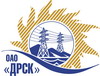 Открытое Акционерное Общество«Дальневосточная распределительная сетевая  компания»Протокол № 422/ПрУ-ВПзаседания закупочной комиссии по выбору победителя по открытому запросу предложений на право заключения договора «Разработка проекта нормативов образования отходов и лимитов на их размещение (ЮЯЭС)», закупка № 947  ГКПЗ 2015 г.Форма голосования членов Закупочной комиссии: очная.ПРИСУТСТВОВАЛИ:  члены постоянно действующей Закупочной комиссии 2 уровня. ВОПРОСЫ, ВЫНОСИМЫЕ НА РАССМОТРЕНИЕ ЗАКУПОЧНОЙ КОМИССИИ: Об утверждении результатов процедуры переторжки.Об итоговой ранжировке предложений.О выборе победителя запроса предложений.РЕШИЛИ:По вопросу № 1Признать процедуру переторжки состоявшейся.Утвердить окончательные цены предложений участников.По вопросу № 2Утвердить итоговую ранжировку предложенийПо вопросу № 3Признать Победителем запроса предложений: «Разработка проекта нормативов образования отходов и лимитов на их размещение (ЮЯЭС)»  участника, занявшего первое место в итоговой ранжировке по степени предпочтительности для заказчика: ООО «НордЭко» (677000, Республика Саха (Якутия) г. Якутск, пр. Ленина, 11/1 кв. 47)  на условиях: стоимость предложения 360 000,00 руб. без учета НДС (НДС не предусмотрен). Срок оказания услуг: 30 рабочих дней. Условия оплаты: 100% после подписания акта об оказании услуг в течение 30 дней. Срок действия оферты: до 27.09.2015 г.город  Благовещенск«22 » мая 2015 годаМесто в итоговой ранжировкеНаименование и адрес участникаЦена предложения до переторжки без НДС, руб.Окончательная цена предложения без НДС, руб.1 местоООО «НордЭко» (677000, Республика Саха (Якутия) г. Якутск, пр. Ленина, 11/1 кв. 47)360 000,00360 000,002 местоООО «Испытательный  центр «Строительные технологии» (197341, г. Санкт-Петербург, Коломяжский пр., д. 27, лит А, пом. 31 Н)395 000,00380 000,00Ответственный секретарь Закупочной комиссии: Моторина О.А. _____________________________Технический секретарь Закупочной комиссии:  Коротаева Т.В._______________________________